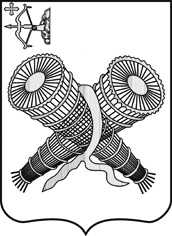 АДМИНИСТРАЦИЯ ГОРОДА СЛОБОДСКОГОКИРОВСКОЙ ОБЛАСТИПОСТАНОВЛЕНИЕ29.08.2022                                                                                                         №  1681г. Слободской Кировской областиОб утверждении Порядка работы телефона доверия по вопросам противодействия коррупции в администрации муниципального образования «город Слободской»В целях повышения эффективности обеспечения соблюдения муниципальными  служащими  администрации  муниципального образования  «город  Слободской»  и  руководителями  муниципальных учреждений, подведомственных администрации муниципального образования   «город Слободской»,  запретов,  ограничений    и   требований, установленных в целях противодействия коррупции, формирования в обществе   нетерпимости    к    коррупционному  поведению       администрация       города     Слободского  ПОСТАНОВЛЯЕТ:1. Утвердить Порядок работы телефона доверия по вопросам противодействия  коррупции   в  администрации  муниципального образования «город Слободской» согласно приложению.	2. Контроль  за  исполнением постановления возложить на заместителя главы администрации города Слободского – управляющего делами  Шабалина И.О. 3. Настоящее постановление вступает в силу со дня его подписания и  подлежит опубликованию на официальном сайте администрации города Слободского. Глава города  Слободского               И.В. ЖелваковаПриложениеУТВЕРЖДЕНпостановлением  администрации  города  Слободскогоот  29.08.2022 №  1681ПОРЯДОКработы телефона доверия по вопросам 
противодействия коррупции в администрации                                 муниципального образования «город Слободской»1. Порядок работы телефона доверия по вопросам противодействия коррупции в администрации муниципального образования «город Слободской» (далее – Порядок) определяет правила организации работы телефона доверия по вопросам противодействия коррупции (далее – телефон доверия).2. Телефон доверия – канал связи с гражданами и организациями, созданный в целях получения дополнительной информации 
для совершенствования деятельности администрации муниципального образования «город Слободской» по вопросам противодействия коррупции, оперативного реагирования на возможные коррупционные проявления в деятельности муниципальных служащих администрации муниципального образования «город Слободской» и руководителей муниципальных учреждений, подведомственных администрации муниципального образования «город Слободской».3. По телефону доверия принимается информация о фактах коррупционных проявлений, конфликта интересов в действиях лиц, указанных в пункте 2 настоящего Порядка, а также несоблюдения ими ограничений и запретов, установленных законодательством Российской Федерации.4. Информация о номере телефона доверия размещается 
на официальном информационном сайте администрации муниципального образования «город Слободской» в информационно-телекоммуникационной сети «Интернет» в разделе «Противодействие коррупции», а также на информационных стендах, расположенных в помещениях администрации муниципального образования «город Слободской» и подведомственных ей муниципальных учреждений.5. Телефон доверия устанавливается в кабинетах лиц, ответственных за работу по профилактике коррупционных правонарушений: каб. 302 (тел. +7 (8332)25-53-49, доб. 228, заместитель главы администрации города - управляющий делами), каб. 318 (+7 (8332)25-53-49, доб. 218, консультант по кадровой работе правового отдела). 6. Прием обращений по телефону доверия осуществляется 
в период с понедельника по пятницу с 08:00 до 17:00.7. Обращения, поступившие по телефону доверия, принимаются заместителем главы администрации города - управляющим делами и консультантом по кадровой работе правового отдела, ответственными за работу по профилактике коррупционных правонарушений.8. Все обращения, поступающие по телефону доверия, не позднее следующего рабочего дня подлежат обязательному внесению в журнал регистрации обращений граждан и организаций, поступивших по телефону доверия по вопросам противодействия коррупции (далее – журнал), 
согласно приложению № 1 и оформляются согласно приложению № 2.9. Обращения без указания фамилии гражданина, направившего обращение, или почтового адреса, по которому должен быть направлен ответ, остаются без ответа.Если в таких обращениях содержится информация 
о подготавливаемом, совершаемом или совершенном противоправном деянии, а также о лице (лицах), его подготавливающем, совершающем 
или совершившем, такие обращения не позднее следующего рабочего дня 
с момента их получения передаются в правоохранительные органы 
в соответствии с их компетенцией.10. Администрация муниципального образования «город Слободской» или должностное лицо при получении обращения, в котором содержатся нецензурные либо оскорбительные выражения, угрозы жизни, здоровью и имуществу должностного лица, а также членов его семьи, вправе оставить обращение без ответа по существу поставленных в нем вопросов и сообщить гражданину, направившему обращение, о недопустимости злоупотребления правом.11. Обращения, содержащие вопросы, решение которых не входит 
в компетенцию администрации муниципального образования «город Слободской», направляются в течение семи дней со дня их регистрации 
в соответствующий орган или соответствующему должностному лицу, 
в компетенцию которых входит решение поставленных в обращениях вопросов, с уведомлением гражданина или организации о переадресации 
его (ее) обращения.12. Обращения, поступившие по телефону доверия, рассматриваются 
в порядке и сроки, которые установлены Федеральным законом 
от 02.05.2006 № 59-ФЗ «О порядке рассмотрения обращений граждан Российской Федерации».13. Организацию работы телефона доверия осуществляют заместитель главы администрации города - управляющий делами и консультант по кадровой работе правового отдела, ответственные за работу по профилактике коррупционных правонарушений, которые:фиксируют на бумажном носителе текст обращения;регистрируют обращение в журнале;анализируют и обобщают обращения, поступившие по телефону доверия, в целях разработки и реализации антикоррупционных мероприятий.14. Муниципальные служащие администрации муниципального образования «город Слободской», работающие с информацией, полученной по телефону доверия, несут персональную ответственность за соблюдение конфиденциальности полученных сведений в соответствии 
с законодательством Российской Федерации.15. Использование телефона доверия не по назначению, в том числе 
в личных целях, запрещено.________________Приложение № 1к ПорядкуЖУРНАЛрегистрации обращений граждан и организаций, 
поступивших по телефону доверия 
по вопросам противодействия коррупцииПриложение № 2к ПорядкуОБРАЩЕНИЕ,поступившее по телефону доверия
по вопросам противодействия коррупцииДата, время:__________________________________________________________________________________________(указывается дата, время поступления обращения на телефон доверия 
(число, месяц, год, час, минуты)Фамилия, имя, отчество, название организации:__________________________________________________________________________________________(указывается фамилия, имя, отчество (последнее – при наличии) гражданина, 
название организации__________________________________________________________________________________________либо делается запись о том, что гражданин не сообщил фамилию, имя, отчество (последнее – при наличии), название организации)Место проживания гражданина, юридический адрес организации:__________________________________________________________________________________________(указывается адрес, который сообщил гражданин,__________________________________________________________________________________________либо делается запись о том, что гражданин адрес не сообщил)Контактный телефон:__________________________________________________________________________________________(номер телефона, с которого звонил и (или) который сообщил гражданин,__________________________________________________________________________________________либо делается запись о том, что телефон не определился и (или) гражданин 
номер телефона не сообщил)Содержание обращения:________________________________________________________________________________________________________________________________________________________________________________________________________________________________________________________________________________________________________________________________________________Обращение оформил:_____________________________________________________________________________(должность, инициалы и фамилия, подпись лица, оформившего обращение)___________№ п/пДата, время регист-рации обращенияКраткое содержание обращенияФамилия, имя, отчество (последнее – при наличии) абонента (при наличии информации)Адрес, телефон абонента (при наличии информации)Фамилия, имя, отчество (последнее – при наличии) муниципального служащего, обработавшего обращение, подписьПриня-тые меры